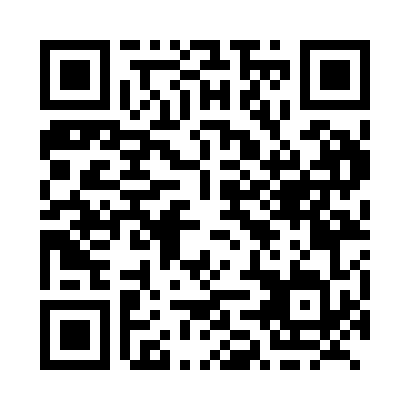 Prayer times for Richmond, Ontario, CanadaMon 1 Jul 2024 - Wed 31 Jul 2024High Latitude Method: Angle Based RulePrayer Calculation Method: Islamic Society of North AmericaAsar Calculation Method: HanafiPrayer times provided by https://www.salahtimes.comDateDayFajrSunriseDhuhrAsrMaghribIsha1Mon4:045:491:276:459:0510:512Tue4:045:501:286:459:0510:513Wed4:055:501:286:459:0510:504Thu4:065:511:286:459:0510:505Fri4:075:521:286:459:0410:496Sat4:085:521:286:459:0410:487Sun4:095:531:286:459:0410:488Mon4:105:541:296:449:0310:479Tue4:115:541:296:449:0310:4610Wed4:125:551:296:449:0210:4511Thu4:135:561:296:449:0210:4412Fri4:145:571:296:449:0110:4313Sat4:165:581:296:439:0110:4214Sun4:175:581:296:439:0010:4115Mon4:185:591:296:438:5910:4016Tue4:196:001:306:428:5910:3917Wed4:216:011:306:428:5810:3818Thu4:226:021:306:428:5710:3719Fri4:236:031:306:418:5610:3520Sat4:256:041:306:418:5610:3421Sun4:266:051:306:408:5510:3322Mon4:286:061:306:408:5410:3223Tue4:296:061:306:398:5310:3024Wed4:306:071:306:398:5210:2925Thu4:326:081:306:388:5110:2726Fri4:336:091:306:388:5010:2627Sat4:356:101:306:378:4910:2428Sun4:366:111:306:378:4810:2329Mon4:386:121:306:368:4710:2130Tue4:396:131:306:358:4610:2031Wed4:416:141:306:358:4410:18